Look at the pictures and say:How are they?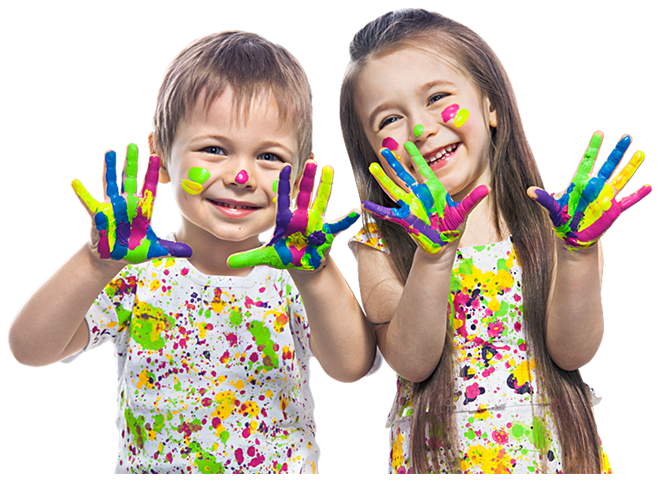 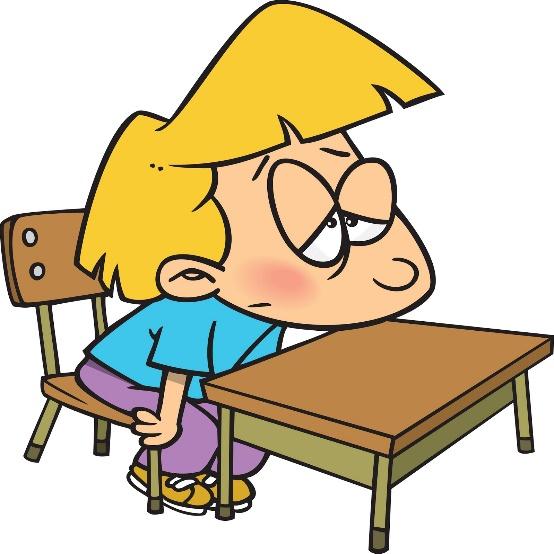 		Adam and Sally				Bob	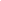 2. Are you happy today? Are you tired?Answer keyAdam and Sally are happy. Bob is tired.Yes, I am / No, I’m not.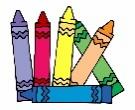 Name: ____________________________    Surname: ____________________________    Nber: ____   Grade/Class: _____Name: ____________________________    Surname: ____________________________    Nber: ____   Grade/Class: _____Name: ____________________________    Surname: ____________________________    Nber: ____   Grade/Class: _____Assessment: _____________________________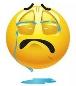 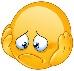 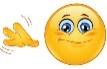 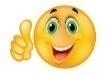 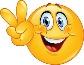 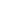 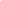 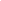 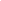 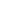 Date: ___________________________________________________    Date: ___________________________________________________    Assessment: _____________________________Teacher’s signature:___________________________Parent’s signature:___________________________